Семинар для педагогов.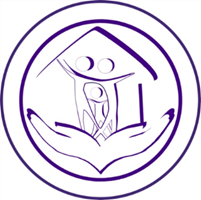 Тема: «Буллинг: психологический механизм возникновения; алгоритм проведения родительского собрания (классного часа)».Е.В.Соколовапедагог-психолог ГБУ «Центр помощи детям»Половинский зональный кабинет;Материалы и оборудование: проектор, слайды.Здравствуйте, коллеги!Перед тем, как мы перейдем к теме семинара, напомню о конфиденциальности личной информации об обучающихся: недопустимо в формате классного часа, родительских собраний и чатов публично обсуждать успеваемость и поведение конкретных учеников! Эту информацию вы даете ЛИЧНО КАЖДОМУ родителю!!! Общими могут быть только достижения обучающихся! Иначе эта информация снижает социометрический статус ребенка в коллективе и провоцирует буллинг!Слайд 2Цель проведения родительского собрания (классного часа): уменьшение деструктивных изменений в коллективе при  буллинге, сплочение родителей, педагогов и обучающихся. Слайд 3Задачи собрания:Не допустить всплеска негативных эмоций у всех членов образовательного процессаСплотить педагогов, родителей и обучающихся для решения общей проблемыЗапретить обсуждение негативных проявлений буллинга с обвинениями конкретных обучающихсяУпор делается на «болезни» всего класса, т. к. участниками являются все члены коллектива – и зачинщики и наблюдателиДавайте теперь попробуем разобраться в механизме буллинга, понять как он работает:Есть агрессоры и жертвы, это понятно, а есть свидетели травли. Они не жертвы и не агрессоры. Но на их глазах изо дня в день унижают, оскорбляют, травят их одноклассника. Это происходит и происходит, как  будто так и должно быть. Даже если изначально ситуация считывалась неадекватной и ненормальной, со временем свидетели могут и сами начать считать, что всё происходящее — справедливо. Иначе ведь это кто-нибудь бы да прекратил?Слайд 4Таким образом, ненормальная ситуация превращается в их глазах в нормальную. И эти дети, простые наблюдатели, не жертвы и не агрессоры, вырастают с травматическим убеждением, что травля — это нормально, что травлю можно заслужить, что, если сделаешь что-то не так, тебя будут гнобить, и это всё в порядке вещей.Страшно, что многие родители и педагоги именно так и считают: «Ну подумаешь обзывают – у нас тоже клички были!», «это же игра такая» и т.п. Подобные высказывания НЕДОПУСТИМЫ, тем более от педагогов!!! И родителей, так же необходимо прерывать и объяснять о недопустимости такого поведения.Конечно, хорошо, если в классе найдутся те, кто будет защищать жертву, кто покажет, что любой буллинг — это неправильно, что такого не должно быть. Но моральные ценности детей только формируются и  нужно, чтобы первым задал такую модель неприятия буллинга, именно взрослый, показал пример. Соответственно, от него недопустимы высказывания, оправдывающие травлю, например: «Ну подумаешь обзывают – у нас тоже клички были!», и т.п.При молчаливом согласии взрослых даже самые храбрые и убеждённые защитники среди детей со временем начинают сомневаться: может, всё правильно, может, жертва сама виновата? И это снова травма, когда рушатся убеждения, на которых стоит личность. Такова травма свидетеля.Слайд 5Что же происходит с агрессором?
Казалось бы, он-то точно в выигрыше. Он на вершине этой извращённой иерархии. Вот только в том-то и дело, что иерархия эта извращённая. Агрессор всегда сначала проверяет границы:Неужели и вот так можно, и за это мне нечего не будет?
Я могу вот так поступить с человеком, и все вокруг это молча проглотят? А он, жертва, будет терпеть, и никто за него не заступится?
Так вот как устроен мир! Или ты, или тебя. Лучше уж тогда я их, чем они меня.На этом страхе оказаться внизу пирамиды и держится иерархия травли. С такой установкой и выйдет во взрослую жизнь агрессор детского коллектива, которого не остановили вовремя, которого не научили, что можно жить по-другому, что можно строить отношения на основе сотрудничества и взаимопомощи, а не силы и унижений.В общем, как мы видим, буллинг — это травматичная ситуация для каждого члена коллектива. И важно, чтобы все взрослые, работающие с детским коллективом, придерживались одной чёткой позиции: буллинг неприемлем! Слайд 6Итак, если в коллективе  присутствует буллинг, и вам стало об этом известно, ни в коем случае:Не вините жертву. Жертва никогда в таком не виновата! Невозможно заслужить систематическую травлю, унижение, испорченные вещи и прочие составляющие буллинга. С неприятным по какой-либо причине одноклассником можно просто не дружить. Но ни в коем случае не обзывать, не унижать – не травить его. Поэтому избегайте вопросов вроде: "Что ты (он, она) сделал(а), из-за чего остальные ребята стали так поступать?", "Может, ты (он, она) как-то не так себя ведёт/плохо учится/не слушает учителя?". Даже если и так, всё это не повод для травли. Повторюсь, с неприятным человеком можно просто не общаться близко. Мы не обязаны дружить с тем, кто нам не нравится, кто не вписывается в наши понятия о норме и морали, кто просто нам по какой-то причине не близок, но мы не имеем никакого права его травить.Слайд 7Не советуйте не обращать внимания. Это не работает. Жертву на эмоции всё равно выведут. Не отреагирует на плевок в спину - в следующий раз плюнут в лицо или в еду. На буллинг невозможно не реагировать.Слайд 8Не говорите девочкам-жертвам что-то вроде: "Ты просто ему нравишься". С самого детства стоит учить детей тому, как выражается симпатия. И в это не входят издевательства. Если девочка привыкнет, что симпатия выражается унижениями, побоями и обидой, то вероятность найти в дальнейшем партнёра, который будет проявлять к ней насилие, вырастает. К тому же, это утешение редко оказывается правдой. Травят не потому, что жертва нравится, вовсе нет, а потому, что не считают её за равного человека совсем. Поэтому привычное многим утешение "Ты просто ему нравишься" — жестокий обман, который только усиливает травму и увеличивает риск проблем в отношениях в будущем.Слайд 9Не думайте, что это отношения детей и дети решат эту проблему сами. Чаще всего буллинг, тем более ставший уже продолжительным и систематическим, детям самим не решить, нужно вмешательство взрослых. Травля сама по себе ни в коем случае не является полезным жизненным уроком, через который детям нужно пройти. А вот конструктивная помощь взрослых и обучение адекватному построению отношений в коллективе может оказаться очень полезным опытом.Слайд 10Жертва не обязана учиться бороться с травлей. Буллинг не воспитывает характер, а лишь наносит травму!Жертва появляется там, где члены коллектива не могут, не готовы осознать свои собственные условные "недостатки", свои тёмные стороны, не могут вынести чувство своей человеческой уязвимости, которая заключается в том, что никто из нас никогда не будет совершенным. Тогда возникает проекция: "С нами всё в порядке, это с ним проблемы, он заслужил, чтобы мы с ним так поступали".В коллективах, где педагог относится к ошибкам и неудачам участников  с добротой и сочувствием, необходимости в жертве не возникает. Все могут осознать свое право на ошибку и на то, чтобы её исправить, не подвергаясь отвержению. Нет нужды в проекции, потому что можно ошибаться, не боясь изгнания. Всё исправимо. Все мы люди и мы набиваем свои шишки. Опыт каждого остаётся при нём.Но если в коллективе нельзя ошибаться, если любая ошибка — позор и осмеяние, тогда козёл отпущения очень нужен.А вы замечали, как часто класс смеется над неудачами одноклассников? Например, если  ребенок упал, прилетел мяч в лицо, или облился в столовой? Дети смеются? А есть те, кто жалеет эту жертву? А снимает на телефон? А как часто лично ВЫ прерывали  смех над бедой кого - то?Так вот, если я не могу даже допустить мысль, что я могу ошибиться, если для меня это панический страх, то мне нужен кто-то, кто в случае чего будет олицетворением всех ошибок. Мне нужен кто-то, на кого я всё это "переведу" - «козел отпущения». А потом останется только его изгнать, чтобы и дальше верить в собственное совершенство. В современном коллективе это изгнание часто принимает форму буллинга.И тогда выход в том, чтобы изначально позволить каждому быть собой: ошибаться, исправлять ошибки, достигать успеха и терпеть неудачи. И всё это внутри понимающего, принимающего, уважительного к каждому коллектива, класса, направляет который мудрый взрослый – классный руководитель. Наверное, в реальной жизни достичь такого не просто, но стоит, как мне кажется, всё же понимать этот механизм.Конечно, нужны границы и правила, особенно детям и подросткам. Но важно выстраивать эти границы уважительно, с пониманием и сочувствием.Там, где есть сострадание и понимание, что другой - такой же человек, как и я сам - настоящий, чувствующий, живой, буллинга быть не может!Слайд 11Теперь вторая часть семинара - алгоритм проведения родительского собрания или классного часа.Подготовительный этап: очень важен для достижения указанных целей (слайд 3), если не следовать задачам собрания, возникнет сильная негативная эмоциональная составляющая, и как результат – конфликты, взаимные обвинения, колоссальное психологическое давление на несовершеннолетних. На подготовительном этапе идет распределение ролей между выступающими. Проводить собрание должен авторитетный представитель администрации ОО, который должен строго следовать плану мероприятия и не допускать взаимных обвинений ни со стороны педагогов ни со стороны родителей (ответом от родителей будет психологическая реакция защиты своих детей и как следствие -  конфликт). Ведущий предоставляет слово выступающим, и должен прервать любого при обвинении конкретных обучающихся, не допустить конфликта.Слайд 12Классный руководитель имеет полное право и должен использовать ресурсы ОО: привлекать помощь администрации, психолога, социального педагога и сторонних организаций системы профилактики – органов ПДН, КДНиЗП и т.п.Создается рабочая группа по ликвидации буллинга, которая действует на основании алгоритма работы при буллинге в школе:Слайд 13Алгоритм действий для педагогов при выявлении буллинга1. Педагог образовательной организации при установлении факта либо подозрении на существование ситуации травли сообщает о выявленном факте администрации.2. Представитель образовательной организации информирует родителей (законных представителей) жертвы и агрессора о выявленном факте буллинга.3. В случае необходимости вызвать скорую медицинскую или неотложную психиатрическоую помощь.4. В случаях совершения правонарушения несовершеннолетними сообщить информацию в правоохранительные органы.5. Собрать рабочую группу из педагогов образовательной организации (администрация, классный руководитель, психолог, социальный педагог и др.) для составления плана действий  по выявленному факту буллинга. Назначить ответственных исполнителей.6. Ответственным исполнителям собрать информацию о факте выявленного буллинга от пострадавшего, агрессора, возможных участников издевательств, свидетелей.7. Администрации образовательной организации и ответственным исполнителям разработать комплексный план социально-психолого-педагогического сопровождения жертвы буллинга, агрессора и свидетелей травли.Каждый педагог, а не только классные руководители,  должны быть ознакомлены с данным алгоритмом работы под роспись. Он вывешивается вместе с другими алгоритмами работы при деструктивных ситуациях на стенде в учительской.Слайд 14Вопрос о действиях педагогов при выявлении буллинга выносится на педсовет, на котором ни в коем случае не обсуждается текущая ситуация травли, а повторяются алгоритмы работы педагогического состава школы, повторяются определения – что такое буллинг, механизм его возникновения и какой работой можно сплотить коллективы классов. Любой работник школы, а не только педагог ОБЯЗАН немедленно прервать ситуацию травли!!!Слайд 15Дети в низких социометрических статусах («непринятые» и «отверженные») считаются жертвами буллинга!Поэтому социометрия – это инструмент диагностики.Слайд 16В бланке вопросов ОБЯЗАТЕЛЬНО идут 2 вопроса позитивных выборов и 2 вопроса негативных (кого ты НЕ пригласишь на день рождения и с кем НЕ хочешь сидеть за партой). Если нет второй части вопросов – социометрия недействительна. Слайд 17На слайдах – основание для классификации по итогам социометрии.Слайд 18Примерный план классного часа или родительского собрания (возможно вместе с обучающимися с 5 класса):Вступление администрации ООБуллинг – определение, признаки Выступление приглашенных участников – со стороны полиции или КДНиЗП об ответственности за проявление травлиОпределение понятия «ябедничества» и можно ли говорить о нем в ситуации буллинга (отличие в целях. Цель ябеды – сделать хуже кому –то, а желание сделать жизнь одноклассника лучше – это не ябедничество). Ведущий подводит итоги собрания: «Нам с вами необходимо всем приложить усилия для того, что бы каждому ребенку в школе было комфортно, чтобы дети с радостью бежали сюда за знаниями и общением друг с другом. Далее, в зависимости от формата мероприятия:А)Давайте мы с вами выработаем правила жизни в классе… или / Б)Давайте теперь родители дома пообщаются со своими детьми и дети завтра на классном часе внесут свои предложения, в виде «правил класса»… - в которых они скажут что можно делать, а что нет, чтобы никого не обижать и всем было комфортно общаться».На этом собрание обязательно заканчивается. Ведущий НЕ допускает обсуждения между родителями конкретных действий несовершеннолетних.Далее я быстро на слайдах остановлюсь на определении и признаках буллинга, которые вам необходимо озвучить родителям и обучающимся:Слайд 19Сегодня мы с вами будем говорить об очень актуальной проблеме для каждой школы - буллинге . Слайд 20Буллинг - травля, повторяющаяся агрессия по отношению к определенному субъекту, включающая в себя принуждение и запугиваниеСлайд 21В образовательных учреждениях встречаются такие явления, как индивидуальная, групповая агрессия, жестокое обращение с одноклассниками, случаи шантажа, вымогательства, угрозы применения физического насилия и т.д. Насилие многолико и может проявляться в самых разнообразных формах: от клички и оскорбительного взгляда,  до убийства. Поэтому насилием (буллингом) является любое поведение, которое нарушает права другого.Слайд 22Кибербуллинг—совокупность агрессивных действий в адрес конкретного человека в общении в интернете, посредством мобильной связи. Буллинг  бывает: скрытый – это игнорирование, бойкот, исключение из отношений, манипуляции, намеренное распускание негативных слухов и т.п. И открытый: пинки, толчки, физическое насилие, отбирание и порча вещей, публичное унижение.Жертвой чаще всего становится  ребенок, который сильно отличается по любым признакам от других детей.Если проводится классный час, то далее идет ответственность за травлю (если нет приглашенного вступающего, лучше если это скажет администрация ОО); определения «ябедничества» и заканчивается выработкой правил класса, договором следовать им, ежедневным контролем классного руководителя, организация «Светофора настроения», возможность поставить учеником восклицательный знак, если он подвергался травле.Для одних родителей идет продолжение собрания:Слайд 23Группа риска по буллингу, на кого необходимо обращать особое внимание:Дети с высоким уровнем тревожностиНизкая самооценка и негативное представление о себеОтсутствие друзей в группеОсобенности внешностиОсобенности поведенияЧувствительный, тихий, замкнутый, пассивный, послушный, застенчивый ребенок, который легко и часто плачетРебёнок с ОВЗ Дети в низких социометрических статусах («непринятые» и «отверженные») считаются жертвами буллинга!Слайд 24Признаки буллинга в школеПервичные признаки:Ребенок регулярно подвергается насмешкам со стороны сверстников в оскорбительной манере, его часто обзывают, дразнят, унижают, либо угрожают ему, требуют выполнения пожеланий других сверстников, командуют им Ребенка часто высмеивают в недоброжелательной и обидной манереРебенка часто задирают, толкают, пинают, бьют, а он не может себя адекватно защититьРебенок часто оказывается участником ссор, драк, в которых он скорее беззащитен и которых пытается избежать (часто при этом плачет)Дети берут учебники, деньги, другие личные вещи ребенка, разбрасывают их, рвут, портятУ ребенка есть следы-синяки, порезы, царапины, или рваная одежда—которые не объясняются естественным образом (то есть не связаны с игрой, случайным падением, кошкой и т.п.)Слайд 25Вторичные признаки:Ребенок часто проводит время в одиночестве, и исключен из компании сверстников во время перемен, обеда. У него, по наблюдениям, нет ни одного друга в классеВ командных играх дети выбирают его в числе последних или не хотят быть с ним в одной командеРебенок старается держаться рядом с учителем или другим взрослым во время школьных переменИзбегает говорить вслух (отвечать) во время уроков и производит впечатление тревожного и неуверенного в себеВыглядит расстроенным, депрессивным, часто плачетУ ребенка резко или постепенно ухудшается успеваемостьСлайд 26Признаки буллинга домаПервичные признаки:Возвращается домой из школы с порванной одеждой, с порванными учебниками или тетрадями У ребенка есть следы-синяки, порезы, царапины, или рваная одежда, которые не объясняются естественным образом (то есть не связаны с игрой, случайным падением, кошкой и т.п.) Слайд 27Вторичные признаки:Никогда не приводит домой (после школы) одноклассниковНет ни одного друга, с которым можно провести время (играть, сходить в кино или на концерт, погулять или заняться спортом, поговорить по телефону и т.п.)Ребенка никогда не приглашают на праздники/вечеринки, или он сам не хочет никого приглашать и устраивать праздник (потому что считает, что никто не захочет прийти)Боятся или не хотят идти в школу, по утрам перед школой плохой аппетит, частые головные боли, боли в желудке, расстройствоВыбирает длинный и неудобный путь в школу и из школыБеспокойно спит, жалуется на плохие сны, часто во сне плачетПотерял интерес к школьным предметам/занятиям, ухудшилась успеваемостьВыглядит несчастным, расстроенным, депрессивным, или наблюдаются частые перемены настроения, раздражительность, вспышкиТребует или крадет деньги у родителей (чтобы выполнить требования «агрессоров»)Слайд 27Последствия буллинга:Аффективные нарушения: снижение настроения, депрессивность, высокий уровень тревоги, многочисленные страхи, злость (большое количество негативных эмоций).Соматические нарушения: нарушения сна, аппетита головные боли, боли в животе, нарушения работы ж.к.т., неожиданные повышения температуры и т.д Когнитивные нарушения– неустойчивость внимания, трудности сосредоточения, нарушения концентрации памяти и т.п.Нарушение школьной адаптации: мотивации к учебе, пропуски школы, уроков,  снижение успеваемости.Поведенческие нарушения: агрессивность, уходы из дома, протестное поведение и т.п.Суицидные мысли и попытки Слайд 29При подозрении, что ваш ребенок подвергается буллингу, обращайтесь к администрации школы, классному руководителю или педагогу – психологу.Слайд 30Благодарю за внимание!